CURRICULUM VITAECareer Objectives :-    I seek a job as a Civil QC Lab Technician in a construction company where I can use my Knowledge of Diploma in Computer Application. I wish to contribute towards organizational goal through my technical skills, hard work and creativity. Professional Experience:-Over 4 year Experience In QC Civil Department in Highway Project working with Simplex Infrastructures LLC (Oman) Company for Highway & Expressway Project Check all execution work of  highway Earthwork , Sub Grade ,GSB, CABC, Aggregate, BBC, BWC ,Fresh Concrete  Harden Concrete , Admixtures Testing as per technical specification. Inspection & Testing:-Soil Test :- Carried out Test of Soil Sieve Analysis Atterberg Limit. Modified Proctor, CBR          Linear Shrinkage, Sand Equivalent Value, Los angles abrasion & Field Compaction Test.Aggregate TestCarried out Test of Aggregate Coarse & Fine Sieve analysis, Clay &silt Content, Specific Gravity Water Absorption, Relative Density Clay Lumps, friable particles, Flakiness Index, Elongation Index Aggregate Crushing Value, Ten Percent fine value, Aggregate Impact Value, Sand Equivalent Value , Los Angles abrasion, Soundness (Mgso4), Sand Equivalent Value.Fresh Concrete Test Slump Test, Temperature Test, Flow Test Bleeding & Segregation, Air Content and cube casting Etc.Harden Concrete Test:-  Cube- Density & Compressive Strength Test.          WPT – Water Permeability Test.RCPT– Rapid Chloride Permeability Test .        ISAT – Initial Surface Absorption Test .Admixtures Test :-  Specific Gravity, Viscosity , Noun Volume Matter Solid Content.Educational qualificationsLanguages Known:-From Feb :- 2017 – Feb 2018Previous Employer :- Alghanim Aspec Specialities Construction Chemicals Factory (Kuwait)  From Jan:-  2014 – Jan 2016Previous Employer :- Simplex Infrastructures LLC (Oman)Project  :-  Batinah Expressway Package - IIIPersonal Assessment:-Hardworking, dynamic, sincere, enthusiastic and confident approach to all new challenges .Self motivated willingness to learn more high level of adaptability. Ability to work independently, If given a chance to serve under your kind control, I will prove my ability and work to the utmost Satisfaction of my superiors.Personal Details:-		Father's Name               : Ram Narayan Gupta		Nationality 	               : Indian		Religion	               : Hindu 		Gender	                            : Male 		Marital status                : Married 		Date of Birth	               : 15.05.1988		Passport No.	               : P0335224		Permanent, Add.           :  Village + Post Lakhuapaker, Police Station (Belghat)                           Pin Code	               : 273404                           District                            : Gorakhpur, State (Uttar, Pradesh)                           Country                           : IndiaCertification:-I hereby declare all the Information stated above are true and best of my knowledge, if any Point or Points is Found to be wrong I shall be Liable.          Date                                                                                                   Sheo Ratan Gupta   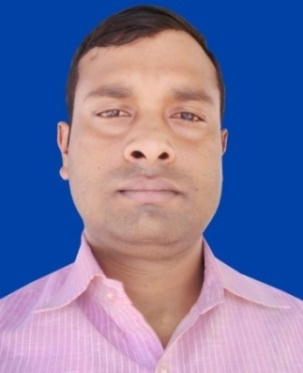 Sr. No.DegreeYear Board%110th Sciences2005U.P Board50%212th Arts2007U.P Board42%3D.C.A( Diploma in Computer Application) from Rama Technical Degree College  Gorakhpur in  2005-2006( Diploma in Computer Application) from Rama Technical Degree College  Gorakhpur in  2005-200691%4Civil(Diploma in Quality Assurance and Quality Control ) from Welfare Industrial Training Institute Jamshedpur (Tata) Jharkhand August 2012- July 2013.(Diploma in Quality Assurance and Quality Control ) from Welfare Industrial Training Institute Jamshedpur (Tata) Jharkhand August 2012- July 2013.82%Hindi  Reading, Writing & Speaking  Expert EnglishReading, Writing & Speaking Medium ArabicSpeaking & Understanding  MediumBhojpuriMother Tongue 